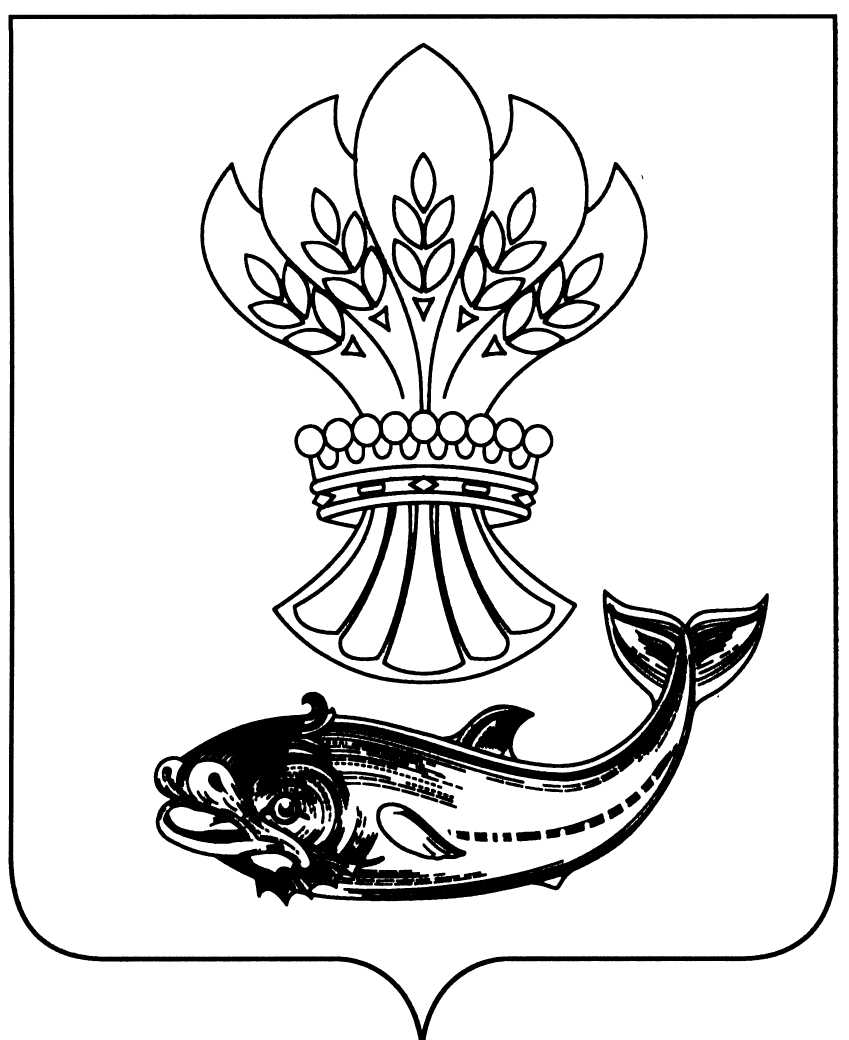 АДМИНИСТРАЦИЯ ПАНИНСКОГО МУНИЦИПАЛЬНОГО РАЙОНАВОРОНЕЖСКОЙ ОБЛАСТИП О С Т А Н О В Л Е Н И Еот 30.01.2020 № 19р.п.Панино В соответствии с Федеральным законом от 24.07.2007 № 209-ФЗ «О развитии малого и среднего предпринимательства в Российской Федерации», Законом Воронежской области от 12.03.2008 № 4-ОЗ «О развитии малого и среднего предпринимательства в Воронежской области», в целях обеспечения эффективного развития предпринимательства в Панинском муниципальном районе администрация Панинского муниципального района Воронежской области п о с т а н о в л я е т:1. Создать координационный совет по развитию предпринимательства в Панинском муниципальном районе Воронежской области.2. Утвердить прилагаемые:Положение о координационном совете по развитию предпринимательства в Панинском муниципальном районе Воронежской области; Состав координационного совета по развитию предпринимательства в Панинском муниципальном районе Воронежской области.3. Признать утратившими силу следующие постановления администрации Панинского муниципального района Воронежской области:от 10.03.2011 №77 «О координационном совете по развитию предпринимательства»;от 13.04.2016 № 92 «О внесении изменений в постановление администрации Панинского муниципального района от 10.03.2011 №77 «О координационном совете по развитию предпринимательства»;от 08.12.2016 № 378 «О внесении изменений в постановление администрации Панинского муниципального района от 10.03.2011 №77 «О координационном совете по развитию предпринимательства (в редакции постановления администрации Панинского муниципального района Воронежской области от13.04.2016 № 92)».4. Настоящее постановление вступает в силу со дня его официального опубликования в официальном периодическом печатном издании Панинского муниципального района Воронежской области «Панинский муниципальный вестник».5. Контроль за исполнением настоящего постановления возложить на исполняющую обязанности заместителя главы администрации Панинского муниципального района Воронежской области – начальника отдела по управлению муниципальным имуществом и экономическому развитию администрации Панинского муниципального района Сафонову О.В.Глава Панинского муниципального района Н.В. ЩегловПриложение  Утверждено постановлением администрации Панинского муниципального района от 30.01.2020 № 19Положение о координационном совете по развитию предпринимательства в Панинском муниципальном районеВоронежской области1. Общие положения1. Координационный совет по развитию предпринимательства (далее -координационный совет) образован в целях координации деятельности территориальных органов исполнительной власти, органов местного самоуправления Панинского муниципального района, а также общественных объединений предпринимателей по реализации на территории района основных направлений государственной политики в сфере развития предпринимательства. 2. Координационный совет в своей деятельности руководствуется Конституцией Российской Федерации, федеральным и областным законодательством, а также настоящим Положением.3. Положение о координационном совете и его состав утверждаются постановлением администрации Панинского муниципального района.4. Координационный совет действует на постоянной основе, взаимодействует с федеральными органами государственной власти, территориальными органами федеральных органов исполнительной власти, органами государственной власти Воронежской области, органами местного самоуправления, общественными объединениями, а также предприятиями и организациями всех форм собственности, осуществляющими свою деятельность на территории Панинского муниципального района.2. Задачи и функции координационного совета1. Основными задачами координационного совета являются: содействие государственной политике, направленной на поддержку и развитие субъектов малого и среднего предпринимательства в Панинском муниципальном районе;выработка рекомендаций органам местного самоуправления Панинского муниципального района при определении приоритетов в области развития малого и среднего предпринимательства;- выявление, обобщение и прогнозирование проблем, препятствующих динамичному развитию бизнеса; выработка оптимальных путей их решения;подготовка рекомендаций по формированию и совершенствованию региональных и муниципальных программ развития субъектов малого и среднего предпринимательства;- мониторинг условий деятельности субъектов малого и среднего предпринимательства на территории муниципального района, защита их законных прав и интересов, подготовка предложений по устранению избыточных административных барьеров; анализ деятельности инфраструктуры поддержки субъектов малого и среднего предпринимательства на территории района, выработка мер по ее развитию;привлечение граждан, общественных объединений и представителей средств массовой информации к обсуждению вопросов, касающихся реализации права граждан на предпринимательскую деятельность, и выработка рекомендаций по данным вопросам.2. Координационный совет выполняет следующие функции:- разрабатывает предложения по реализации и совершенствованию муниципальной, региональной и государственной политики в области развития малого и среднего предпринимательства в Панинском муниципальном районе;- осуществляет анализ проблем развития малого и среднего предпринимательства и разрабатывает предложения по совершенствованию нормативных правовых актов в Панинском муниципальном районе по вопросам малого и среднего предпринимательства организует взаимодействие территориальных органов исполнительной власти, органов местного самоуправления Панинского муниципального района, а также объединений предпринимателей в ходе реализации основных направлений государственной политики в сфере развития малого и среднего предпринимательства, определяемых Президентом Российской Федерации; участвует в разработке и оказывает содействие в реализации муниципальных программ по поддержке и развитию предпринимательства;участвует в разработке мероприятий по содействию развитию конкуренции в Панинском муниципальном районе;- рассматривает вопросы по оценке регулирующего воздействия проектов муниципальных нормативных правовых актов, экспертизе и оценке фактического воздействия действующих муниципальных нормативных правовых актов;- взаимодействует с уполномоченным подразделением администрации Панинского муниципального района Воронежской области по вопросам обеспечения функционирования антимонопольного комплаенса в администрации Панинского муниципального района Воронежской области.3. Организация работы координационного совета1. Работа координационного совета осуществляется согласно плана работы, который составляется на год. Заседания совета проводятся по мере необходимости, но не реже одного раза в шесть месяцев.2. Для осуществления своих функций координационный совет имеет право:приглашать на свои заседания представителей органов местного самоуправления Панинского муниципального района, предприятий, организаций, учреждений, расположенных на территории муниципального района;запрашивать и получать в установленном порядке необходимые материалы и информацию от организаций и должностных лиц по вопросам, входящим в его компетенцию;создавать временные и постоянные рабочие группы для выполнения поставленных задач из числа своих членов, а также представителей субъектов предпринимательской деятельности и их объединений, ученых и специалистов. Их персональный состав формируется и утверждается председателем совета;- осуществлять иные мероприятия, не противоречащие действующему законодательству.Члены координационного совета обладают равными правами при обсуждении рассматриваемых на заседании вопросов.3. Повестка дня очередного заседания координационного совета формируется его председателем в соответствии с планом работы совета. В повестку дня заседания координационного совета по предложению председателя совета, его членов могут вноситься на рассмотрение вопросы, не предусмотренные планом.4. Заседание координационного совета ведет его председатель, в период его отсутствия - заместитель председателя координационного совета.Заседание координационного совета считается правомочным, если на нем присутствует более половины членов координационного совета. Решения координационного совета по каждому рассматриваемому вопросу принимаются большинством голосов присутствующих на заседании членов координационного совета. В случае равенства голосов, поданных за решение или против него, право решающего голоса принадлежит председательствующему.5. Документы и материалы, подлежащие рассмотрению на заседаниях координационного совета, готовятся членами координационного совета представляются не позднее 5 дней до его заседания председателю координационного совета.6. Решения координационного совета оформляются протоколом. Протоколы заседаний координационного совета подписываются его председателем и секретарем.В случае несогласия с принятым решением каждый член координационного совета вправе изложить в письменном виде свое мнение, которое подлежит обязательному приобщению к протоколу заседания координационного совета.Решения координационного совета, принятые в пределах его компетенции, подлежат рассмотрению соответствующими органами местного самоуправления Панинского муниципального района, организациями, расположенными на территории муниципального района, в рамках их полномочий. О результатах рассмотрения, принятых мерах они сообщают координационному совету не позднее чем в месячный срок либо в иной срок, установленный координационным советом.7. На заседании координационного совета регламент выступлений устанавливается председательствующим по согласованию с членами координационного совета.На секретаря координационного совета возлагается ответственность за организацию проведения заседания координационного совета.Секретарь координационного совета организует:координацию подготовки, контроль своевременного представления материалов и документов для рассмотрения на заседаниях координационного совета;обобщение, экспертизу и доработку (при необходимости) представленных материалов;подготовку проектов решений координационного совета, представление их председателю координационного совета;подготовку списка участников заседания координационного совета;направление членам координационного совета проектов решений к очередному заседанию;подачу заявок на подготовку места заседания;ведение протокола заседаний координационного совета;внесение принятых изменений и дополнений в решения координационного совета в соответствии с предложениями участников заседания;направление решений координационного совета на рассмотрение руководителям структурных подразделений администрации Панинского муниципального района, другим организациям, касающихся исполнения решений координационного совета;контроль выполнения решений координационного совета.Приложение Утвержденпостановлением администрации Панинского муниципального района от 30.01.2020 № 19Составкоординационного совета по развитию предпринимательства в Панинском муниципальном районе Воронежской областиО координационном совете по развитию предпринимательства в Панинском муниципальном районе Воронежской областиСафонова Ольга Вячеславовна- и.о. заместителя главы администрации Панинского муниципального района – начальника отдела по управлению муниципальным имуществом и экономическому развитию - председатель координационного советаПильгуйНиколай Андреевич- индивидуальный предприниматель- заместитель председателя координационного совета ГрубоваЕкатерина Юрьевна- специалист МКУ «Панинский ЦООДОМС» - секретарь координационного советаЧлены советаЩербаковаГалина Валерьевна- заместитель начальника отдела по управлению муниципальным имуществом и экономическому развитию администрации Панинского муниципального районаПокузиевСергей Иванович - директор МКУ Панинский «ИКЦ АПК» КазанинАлександр Сергеевич- глава администрации Панинского городского поселения Панинского муниципального районаЖукавинАлексей Николаевич- глава администрации Панинского городского поселения Панинского муниципального районаУвароваСветлана Юрьевна- директор МКП «Панино-рынок»МеляковСергей Николаевич- индивидуальный предприниматель (по согласованию)Шаталов Юрий Павлович- председатель районной ассоциации КФХ, индивидуальный предприниматель (по согласованию)Варварина Наталия Петровнаиндивидуальный предприниматель (по согласованию)Небольсин Алексей Егоровичиндивидуальный предприниматель (по согласованию)СимоноваТатьяна Валентиновнаиндивидуальный предприниматель (по согласованию)